STOURPORT CRICKET CLUB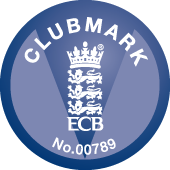 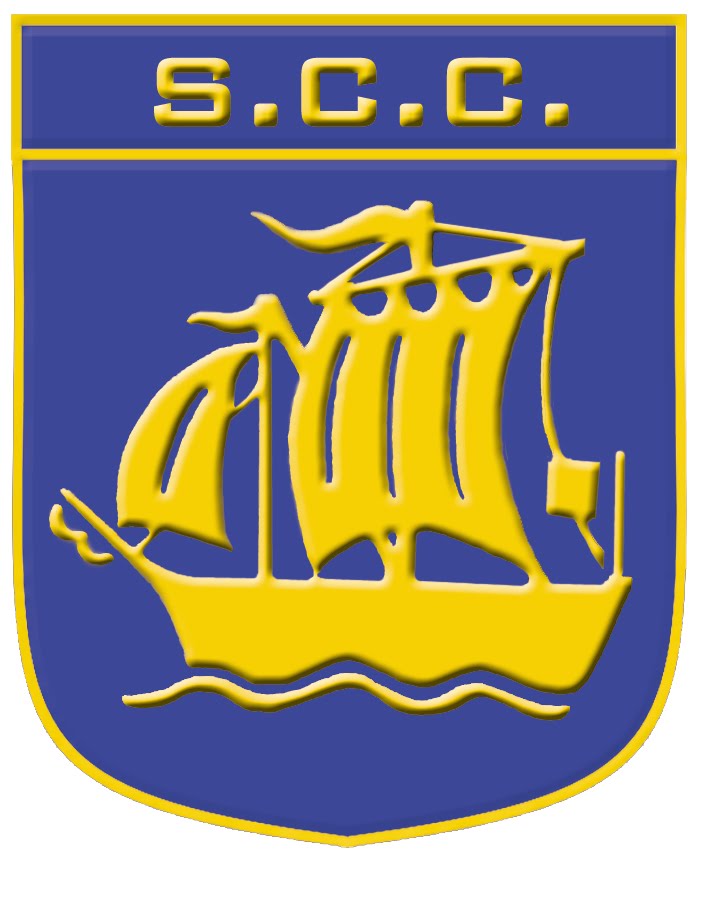 EST. 1834.  REFOUNDED 1884.Members of Worcestershire Cricket Boardwww.stourport-cricket-club.co.ukSelection PolicyVision The aim is to create a successful cricket club in a number of areas;Play at the highest standard within our meansThe opportunity for players in our local community to have a quality cricket experienceDevelop local young cricketersBring our wider community together in cricketInvest in our cricket and social infrastructure for the benefit of our members and local communityContribute to social cohesionSelection Committee Process “The selection criterion”The Selection Committee have revised the selection process, including criteria to be used for selecting players It is made up of six different selection criteria based on;Subscription statusCurrent and previous performance - looking at performance statistics and captain reportsAttitude to the cricket- not exclusive to positivity, ambition, optimism and commitment to trainingThe “balance” of the teamsRotational status  AvailabilityEvery effort will be made to get all playing members a game, where this is not possible selection will be on a rotational basis. Selection committee will be made up of captains and League/Player Representative.Performance/Ability It is the Selection Committee’s intention to review performance throughout the season to identify players that should be either moved up or down based on their performance (injuries and unavailability aside). Our first and second team should be able to field to an appropriate standard.TrainingAttendance to training for 1st and 2nd team squad players should not be viewed as optional without good reason. However, all other players should make every effort to train as improvement will not be possible without this. Member SubscriptionOnly those who have paid and registered to the club will be considered for selection. AvailabilityAvailability will also be taken into consideration when selection takes place. It is a member’s responsibility to inform a member of selection committee of their availability for the following weekend, ideally this would be done on a training night.SelectionTeams will always be selected on the basis the “Selection Criterion.”Where possible players who are performing consistently well will be considered to play in a higher team, considering their ability. Conversely, if player’s individual performances clearly indicate that he is playing well below his normal standard then the player may be dropped to a lower team. If a player is selected for a team by the selection committee then they will be expected to play for that team for the whole match unless prior arrangements have been made. If a player withdraws from a team after selection has taken place, the Captains involved and Player representative will select a replacement.If a player is selected for a lower team an explanation will be given by a member of the selection committee as to the reasoning behind the decision.Dissatisfaction ProcessAny member that is not happy with either the selection process or their part played in a team can escalate their complaint to the general committee via the Club Secretary at stourportcricket@gmail.com Failure to follow this process will make resolution difficult. A player expressing negative views about the club should be discouraged and may result in disciplinary action. 